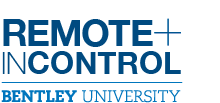 Keep Learning | Synchronous or Hybrid Learning My professor says my course will be synchronous. What does this mean?Synchronous classroom learning is distance learning that happens in real time. This means that you, your classmates and your instructor will interact in a specific virtual place, through a specific online medium at a specific time. Methods of synchronous learning include video conferencing, teleconferencing, live chatting, and live-streaming lectures. During this period of remote teaching in response to the COVID-19 pandemic, most Bentley courses will be held on a synchronous schedule. You will need to show up to your synchronous classroom at the same time you would here on campus. All Bentley courses are held during Eastern Standard Time. If you live in a different time zone, you must factor in the time difference between where you are now and what time it is at Bentley when setting up your daily schedule for the rest of the semester.  If you have a real concern about the time of your course, you should contact your professors individually. You will participate in synchronous learning as much as you would in a typical classroom.Being an active and engaged participant makes the transition easier. The personal contact that you get through attending live videoconferencing, working on a problem with classmates in virtual breakout rooms, taking notes during lecture broadcasts or posting questions in the messenger chat box will enable you to stay connected with your professors and your classmates